專題製作實習工場緊急逃生路線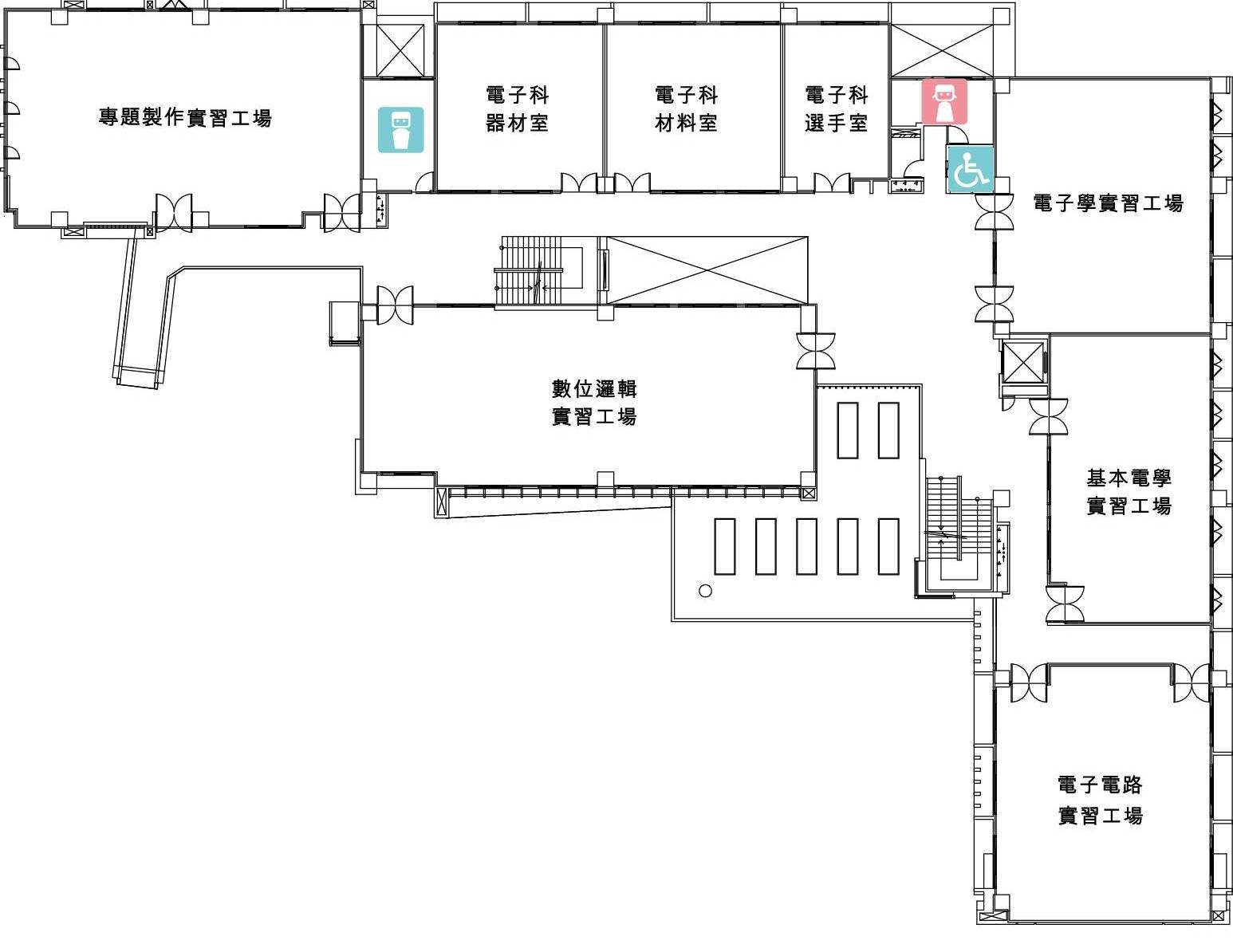 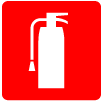 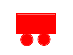 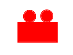 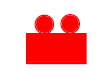 